SENATE TO MEET AT 11:45 A.M. TODAY	NO.  61CALENDAROF THESENATEOF THESTATE OF SOUTH CAROLINAREGULAR SESSION BEGINNING TUESDAY, JANUARY 10, 2017_______________TUESDAY, APRIL 25, 2017Tuesday, April 25, 2017JOINT ASSEMBLYTuesday, April 25, 2017 at 12:00 NoonS.	615--Senators Malloy, Setzler, McLeod, Alexander, Allen, Bennett, Campbell, Campsen, Climer, Corbin, Cromer, Davis, Fanning, Gambrell, Goldfinch, Gregory, Grooms, Hembree, Hutto, Jackson, Johnson, Kimpson, Leatherman, Martin, Massey, J. Matthews, M.B. Matthews, McElveen, Nicholson, Peeler, Rankin, Reese, Rice, Sabb, Scott, Senn, Shealy, Sheheen, Talley, Timmons, Turner, Verdin, Williams and Young:  A CONCURRENT RESOLUTION TO CONGRATULATE THE UNIVERSITY OF SOUTH CAROLINA WOMEN’S AND MEN’S BASKETBALL TEAMS AND COACHES FOR AN OUTSTANDING SEASON, TO INVITE THE WOMEN’S AND MEN’S GAMECOCK BASKETBALL TEAMS AND UNIVERSITY OF SOUTH CAROLINA OFFICIALS TO JOIN THE GENERAL ASSEMBLY IN JOINT SESSION AT A DATE AND TIME SCHEDULED BY THE SPEAKER OF THE HOUSE OF REPRESENTATIVES AND THE PRESIDENT PRO TEMPORE OF THE SENATE, WHEREBY COACH DAWN STALEY IS INVITED TO ADDRESS THE JOINT SESSION, AND TO EXTEND THE PRIVILEGE OF THE FLOOR DURING THE JOINT SESSION.(Adopted--April 5, 2017)INVITATIONSTuesday, April 25, 2017 - 6:00-8:00 P.M.Members and Staff, Reception, The South Carolina State Museum, by the SC MANUFACTURERS ALLIANCE, BOEING, BMW, GENERAL ELECTRIC(Accepted--March 29, 2017)Wednesday, April 26, 2017 - 8:00-10:00 A.M.Members and Staff, Breakfast, Room 112, Blatt Building, by the ABSOLUTE TOTAL CARE(Accepted--March 29, 2017)Wednesday, April 26, 2017 - 11:30 A.M.-2:00 P.M.Members and Staff, Luncheon, The State House Grounds, by the SCRLA LEGISLATIVE “HOSPITALITY DAY”(Accepted--March 29, 2017)Wednesday, April 26, 2017 - 6:00-8:00 P.M.Members and Staff, Reception, The Palmetto Club, by the SOUTH CAROLINA HOSPITAL ASSOCIATION(Accepted--March 29, 2017)Thursday, April 27, 2017 - 8:00-10:00 A.M.Members and Staff, Breakfast, Room 112, Blatt Building, by the SOUTH CAROLINA ASSOCIATION OF CONVENIENCE STORES(Accepted--March 29, 2017)UNCONTESTED LOCALSECOND READING BILLH.	3936--Reps. Whipper, Gilliard, Mack and Brown:  A BILL TO AMEND SECTION 7-7-140, AS AMENDED, CODE OF LAWS OF SOUTH CAROLINA, 1976, RELATING TO THE DESIGNATION OF VOTING PRECINCTS IN CHARLESTON COUNTY, SO AS TO REDESIGNATE THE MAP NUMBER ON WHICH THE NAMES OF THE CHARLESTON COUNTY VOTING PRECINCTS MAY BE FOUND AND MAINTAINED BY THE REVENUE AND FISCAL AFFAIRS OFFICE, AND TO STRIKE OBSOLETE REFERENCES TO THE OFFICE OF RESEARCH AND STATISTICS.(Without reference--April 20, 2017)MOTION PERIODVETO(Returned to the Senate Wednesday, March 01, 2017)(R2, S310)--Senator Sheheen:  AN ACT TO PERMIT THE TOWN OF CAMDEN TO ANNEX CERTAIN REAL PROPERTY BY ORDINANCE UPON FINDING THAT THE PROPERTY IS BLIGHTED.(Vetoed by Governor--February 28, 2017)INTERRUPTED DEBATE(Debate was interrupted by adjournment on Thursday, April 20, 2017)H.	3516--Reps. Simrill, Lucas, White, G.M. Smith, Pope, Stringer, W. Newton, Bales, Clary, Cole, Delleney, Herbkersman, Hixon, Sandifer, Douglas, Knight, Erickson, Henegan, Ridgeway, Williams, Jefferson, Ott, Govan, Henderson, V.S. Moss, Martin, Spires, Funderburk, D.C. Moss, Brown, Whipper, Cobb-Hunter, Felder, Bernstein, J.E. Smith, Clemmons, Clyburn, Daning, Cogswell, Davis, B. Newton, Anthony, Crosby, S. Rivers, Thigpen, Hosey, Murphy, Hardee, Weeks, King, Sottile and Anderson:  A BILL TO AMEND SECTION 12-28-310, CODE OF LAWS OF SOUTH CAROLINA, 1976, RELATING TO THE MOTOR FUEL USER FEE, SO AS TO PHASE IN AN INCREASE OF TEN CENTS ON THE FEE OVER FIVE YEARS; TO AMEND SECTIONS 56-11-410 AND 56-11-450, BOTH RELATING TO THE ROAD TAX, SO AS TO INCREASE THE ROAD TAX IN THE SAME MANNER AS THE MOTOR FUEL USER FEE; TO AMEND SECTION 56-3-620, AS AMENDED, RELATING TO THE BIENNIAL REGISTRATION OF A MOTOR VEHICLE, SO AS TO INCREASE THE FEE FOR THE REGISTRATION; BY ADDING SECTION 56-3-627 SO AS TO REQUIRE EACH RESIDENT TO PAY AN INFRASTRUCTURE MAINTENANCE FEE UPON FIRST REGISTERING ANY VEHICLE AND CERTAIN OTHER ITEMS IN THIS STATE AND TO SPECIFY THE MANNER IN WHICH THE FEE IS CALCULATED, CREDITED, AND ADMINISTERED; BY ADDING SECTION 56-3-645 SO AS TO IMPOSE A ROAD USE FEE ON CERTAIN MOTOR VEHICLES THAT OPERATE ON FUEL THAT IS NOT SUBJECT TO THE MOTOR FUEL USER FEE; TO AMEND SECTION 12-36-2110, RELATING TO THE MAXIMUM SALES TAX, SO AS TO INCREASE THE MAXIMUM TAX ON CERTAIN ITEMS; TO AMEND SECTION 12-36-2120, AS AMENDED, RELATING TO EXEMPTIONS FROM THE STATE SALES TAX, SO AS TO EXEMPT ANY ITEM SUBJECT TO THE INFRASTRUCTURE MAINTENANCE FEE; TO AMEND SECTION 12-36-1710, RELATING TO THE CASUAL EXCISE TAX, SO AS TO PROVIDE THAT MOTOR VEHICLES AND MOTORCYCLES ARE NOT SUBJECT TO THE TAX; AND TO AMEND ARTICLE 23, CHAPTER 37, TITLE 12, RELATING TO MOTOR CARRIERS, SO AS TO DEFINE TERMS, TO PROVIDE THAT THE ARTICLE DOES NOT APPLY TO A SMALL COMMERCIAL VEHICLE, TO PROVIDE THAT CERTAIN VEHICLES ARE ASSESSED AND APPORTIONED BASED ON A ROAD USE FEE INSTEAD OF PROPERTY TAXES, TO PROVIDE THAT THE ROAD USE FEE IS DUE AT THE SAME TIME AS REGISTRATION FEES, TO PROVIDE FOR THE DISTRIBUTION OF THE ROAD USE FEE, AND TO EXEMPT CERTAIN SEMITRAILERS, TRAILERS, LARGE COMMERCIAL MOTOR VEHICLES, AND BUSES FROM AD VALOREM TAXATION.(Read the first time--March 2, 2017)(Reported by Committee on Finance--March 15, 2017)(Favorable with amendments)(Committee Amendment Adopted--April 19, 2017)(Amendment proposed--April 20, 2017)(Document No. AMDN\3516R066.SP.TDC)(Contested by Senators Martin, Davis, Corbin, Climer, Senn, Rice, Timmons, Hembree, Peeler and Verdin)STATEWIDE THIRD READING BILLSH.	3488--Reps. Sandifer and Hixon:  A BILL TO AMEND THE CODE OF LAWS OF SOUTH CAROLINA, 1976, BY ADDING ARTICLE 7 TO CHAPTER 55, TITLE 38 SO AS TO ALLOW AN INSURER TO DELIVER, STORE, OR PRESENT EVIDENCE OF INSURANCE COVERAGE BY ELECTRONIC MEANS, TO ESTABLISH CERTAIN CONDITIONS THAT MUST BE MET BEFORE A NOTICE OR DOCUMENT MAY BE DELIVERED BY ELECTRONIC MEANS, TO REQUIRE THE PARTY TO VERIFY OR ACKNOWLEDGE RECEIPT OF THE ELECTRONICALLY DELIVERED NOTICE OR DOCUMENT IN CERTAIN CIRCUMSTANCES, TO PROVIDE THAT A WITHDRAWAL OF CONSENT DOES NOT AFFECT THE LEGAL EFFECTIVENESS, VALIDITY, OR ENFORCEABILITY OF THE NOTICE OR DOCUMENT, TO REQUIRE AN INSURER TO NOTIFY THE PARTY OF CERTAIN PRIVILEGES BEFORE SENDING ADDITIONAL NOTICES OR DOCUMENTS SUBJECT TO CONSENT TO RECEIVE CERTAIN NOTICES OR DOCUMENTS, TO ALLOW FOR A PARTY TO ELECTRONICALLY SIGN ELECTRONICALLY DELIVERED DOCUMENTS, TO PROTECT A PRODUCER FROM CIVIL LIABILITY FOR ANY HARM OR INJURY THAT OCCURS AS A RESULT OF A PARTY’S ELECTION TO RECEIVE A NOTICE OR DOCUMENT BY ELECTRONIC MEANS, AND TO AUTHORIZE THE DIRECTOR TO PROMULGATE REGULATIONS TO IMPLEMENT THE PROVISIONS OF THIS SECTION.(Read the first time--January 31, 2017)(Reported by Committee on Banking and Insurance--February 23, 2017)(Favorable)(Read the second time--March 07, 2017)(Ayes 39, Nays 2--March 7, 2017)(Contested by Senators Hutto, Young, Rankin and Shealy)S.	446--Senators Leatherman, Setzler, Williams and Campbell:  A BILL TO AMEND SECTION 12-6-3585, CODE OF LAWS OF SOUTH CAROLINA, 1976, RELATING TO THE INDUSTRY PARTNERSHIP FUND TAX CREDIT, SO AS TO INCREASE THE AGGREGATE ANNUAL CREDIT AMOUNT.(Read the first time--February 21, 2017)(Reported by Committee on Finance--April 18, 2017)(Favorable with amendments)(Committee Amendment Adopted--April 20, 2017)(Read the second time--April 20, 2017)(Ayes 41, Nays 0--April 20, 2017)S.	499--Senator Malloy:  A BILL TO AMEND SECTION 56-1-148 OF THE 1976 CODE, RELATING TO THE IDENTIFYING CODE AFFIXED TO THE DRIVER’S LICENSE OF A PERSON CONVICTED OF CERTAIN CRIMES, TO REMOVE THE FIFTY DOLLAR FEE ASSOCIATED WITH PLACING THE IDENTIFYING CODE ON A DRIVER’S LICENSE.(Read the first time--March 2, 2017)(Polled by Committee on Transportation--April 18, 2017)(Favorable)(Read the second time--April 20, 2017)(Ayes 41, Nays 0--April 20, 2017)S.	637--Senators Talley, Martin, Peeler, Reese and Corbin:  A BILL TO AMEND SECTION 7-7-490 OF THE 1976 CODE, RELATING TO THE DESIGNATION OF VOTING PRECINCTS IN SPARTANBURG COUNTY, TO ADD ANDERSON MILL BAPTIST, D. R. HILL MIDDLE SCHOOL, HOPE, LYMAN ELEMENTARY, AND TRINITY PRESBYTERIAN PRECINCTS; TO REMOVE THE FRIENDSHIP BAPTIST PRECINCT; AND TO REDESIGNATE THE MAP NUMBER ON WHICH THE NAMES OF THESE PRECINCTS MAY BE FOUND AND MAINTAINED BY THE REVENUE AND FISCAL AFFAIRS OFFICE.(Read the first time--April 18, 2017)(Recalled from Committee on Judiciary--April 19, 2017)(Read the second time--April 20, 2017)(Ayes 41, Nays 0--April 20, 2017)SECOND READING CONSENT CALENDARS.	169--Senators Shealy and McLeod:  A BILL TO AMEND CHAPTER 25, TITLE 16 OF THE 1976 CODE, RELATING TO DOMESTIC VIOLENCE, BY ADDING ARTICLE 8, TO CREATE THE OFFENSE OF TEEN DATING VIOLENCE, TO PROVIDE A PENALTY, TO ALLOW VICTIMS TO SEEK ORDERS OF PROTECTION OR RESTRAINING ORDERS UNDER CERTAIN CIRCUMSTANCES, TO PROHIBIT A PERSON WHO VIOLATES THE PROVISIONS OF THE ARTICLE FROM PARTICIPATING IN A PRETRIAL INTERVENTION PROGRAM, AND TO DEFINE NECESSARY TERMS; AND TO AMEND SECTION 16-3-755 OF THE 1976 CODE, RELATING TO SEXUAL BATTERY WITH A STUDENT, TO REVISE THE STRUCTURE OF THE OFFENSE TO PROVIDE THE SAME PENALTY FOR PERSONS WHO COMMIT THE OFFENSE WHEN THE VICTIM IS SIXTEEN YEARS OF AGE OR OLDER AND TO PROVIDE A MANDATORY MINIMUM SENTENCE OF ONE YEAR FOR A CONVICTION, NO


PART OF WHICH MAY BE SUSPENDED NOR PROBATION GRANTED.(Read the first time--January 10, 2017)(Reported by Committee on Judiciary--April 19, 2017)(Favorable with amendments)S.	324--Senators Peeler, Hutto and McElveen:  A BILL TO AMEND SECTION 23-31-240, CODE OF LAWS OF SOUTH CAROLINA, 1976, RELATING TO PERSONS ALLOWED TO CARRY A CONCEALABLE WEAPON WHILE ON DUTY, SO AS TO INCLUDE PERSONS WHO ARE RETIRED FROM CERTAIN OFFICES AND CLERKS OF COURT IN THE PURVIEW OF THE STATUTE.(Read the first time--January 31, 2017)(Reported by Committee on Judiciary--April 19, 2017)(Favorable with amendments)S.	639--Senator Alexander:  A JOINT RESOLUTION TO DIRECT THE PIONEER RURAL WATER DISTRICT TO CEASE ACTIVITY RELATED TO THE CONSTRUCTION OF A WATER TREATMENT PLANT UNTIL A COURT MAKES A FINAL DETERMINATION WHETHER OR NOT PIONEER RURAL WATER DISTRICT HAS THE AUTHORITY TO CONSTRUCT A WATER TREATMENT PLANT.(Without reference--April 19, 2017)H.	3886--Reps. Crawford, Ryhal, Hamilton, Sandifer, Fry, Putnam, Clemmons, Yow, Anderson, Johnson, Hardee, Huggins, Hewitt, Duckworth, Bowers, Sottile, Crosby, Felder, Bennett, Thigpen, Whipper, Brown, Hixon, Taylor, King, Daning, Spires, Henderson, Pitts, Kirby, White, McCravy, Hill, Gagnon, West, Wheeler, Davis, Murphy, Hayes, Ott, V.S. Moss, Lowe, Jordan and McKnight:  A BILL TO AMEND THE CODE OF LAWS OF SOUTH CAROLINA, 1976, BY ADDING CHAPTER 30 TO TITLE 27 SO AS TO ENTITLE THE CHAPTER “HOMEOWNERS ASSOCIATIONS”; TO DEFINE NECESSARY TERMS; TO REQUIRE OWNERS OF PROPERTY SUBJECT TO A HOMEOWNERS ASSOCIATION TO DISCLOSE THE ASSOCIATION’S GOVERNING DOCUMENTS TO PROSPECTIVE OWNERS, TO PROVIDE HOMEOWNERS ASSOCIATIONS SHALL PROVIDE HOMEOWNERS WITH PRINTED OR ELECTRONIC COPIES OF FINANCIAL INFORMATION AND THE GOVERNING DOCUMENTS OF THE ASSOCIATION UPON REQUEST AT NO CHARGE, TO PROVIDE HOMEOWNERS ASSOCIATION BOARDS MAY NOT TAKE ACTION TO ADD OR INCREASE FEES AND THE LIKE WITHOUT GIVING CERTAIN NOTICE TO HOMEOWNERS AND TO PROVIDE HOMEOWNERS MAY ATTEND MEETINGS AT WHICH SUCH ACTIONS ARE TO BE TAKEN, TO INSTRUCT THE SOUTH CAROLINA REAL ESTATE COMMISSION TO OFFER AN ONLINE INSTRUCTIONAL COURSE COVERING THE BASICS OF HOMEOWNERS’ ASSOCIATION MANAGEMENT AND THE RIGHTS AND RESPONSIBILITIES OF HOMEOWNERS, TO GRANT CONCURRENT CIVIL JURISDICTION IN CERTAIN ACTIONS BETWEEN HOMEOWNERS ASSOCIATIONS AND HOMEOWNERS, AND TO CREATE THE OFFICE OF HOMEOWNERS ASSOCIATION OMBUDSMAN IN THE DEPARTMENT OF CONSUMER AFFAIRS, TO PROVIDE QUALIFICATIONS, POWERS, AND DUTIES OF THE OMBUDSMAN, AMONG OTHER THINGS; AND TO AMEND SECTION 27-50-40, AS AMENDED, RELATING TO MANDATORY DISCLOSURE STATEMENTS SELLERS OF REAL PROPERTY MUST PROVIDE PURCHASERS, SO AS TO INCLUDE PROVISIONS CONCERNING DISCLOSURES OF PROPERTY SUBJECT TO HOMEOWNERS ASSOCIATION GOVERNANCE.(Read the first time--April 4, 2017)(Reported by Committee on Judiciary--April 19, 2017)(Favorable)** Subject to Rule 39**S.		648--Senators Scott, Setzler, McLeod, Jackson and McElveen:  A BILL TO AMEND SECTION 59-53-1784, CODE OF LAWS OF SOUTH CAROLINA, 1976, RELATING TO THE DISPOSAL OF SURPLUS PROPERTY BY THE MIDLANDS TECHNICAL COLLEGE ENTERPRISE CAMPUS AUTHORITY, SO AS TO PROVIDE THAT THE EXEMPTION OF THE AUTHORITY FROM SURPLUS PROPERTY LAWS APPLIES TO REAL, PERSONAL, AND MIXED PROPERTY IN CERTAIN CIRCUMSTANCES.(Without reference--April 20, 2017)**H.	3531--Reps. Crawford, Clemmons, Fry, Duckworth, Hixon, Hardee, V.S. Moss, Forrest and Martin:  A BILL TO AMEND THE CODE OF LAWS OF SOUTH CAROLINA, 1976, BY ADDING CHAPTER 2 TO TITLE 47 SO AS TO DEFINE CERTAIN TERMS, TO PROHIBIT CERTAIN PERSONS FROM OWNING, POSSESSING, IMPORTING, PURCHASING, OR SELLING A LARGE WILD CAT, NON-NATIVE BEAR, OR GREAT APE, TO AUTHORIZE CONFISCATION OF THESE ANIMALS UNDER CERTAIN CIRCUMSTANCES, AND TO PROVIDE THAT LOCAL GOVERNMENTAL BODIES MAY ADOPT ORDINANCES THAT REGULATE THE POSSESSION OF THESE ANIMALS, TO REGULATE THE TREATMENT OF THESE ANIMALS, AND TO PROVIDE A PENALTY; AND TO AMEND SECTION 47-5-50, RELATING TO THE PROHIBITION OF THE SALE OF WILD CARNIVORES AS PETS AND THE SALE OF DOMESTICATED FERRETS, SO AS TO DELETE THE PROVISION THAT ALLOWS THE PUBLIC DISPLAY, SHOWING, OR EXHIBITION OF CERTAIN WILD CARNIVORES, PRIMATES, OR OTHER ANIMALS.(Read the first time--February 7, 2017)(Reported by Committee on Agriculture and Natural Resources--April 20, 2017)(Favorable with amendments)**H.	3559--Reps. Pitts, Ott, Putnam, Gagnon, Atkinson, Dillard, Martin, West, Hill, Bedingfield, Gilliard, Kirby, Davis, King, Whipper and Govan:  A BILL TO AMEND CHAPTER 55, TITLE 46, CODE OF LAWS OF SOUTH CAROLINA, 1976, RELATING TO THE CULTIVATION OF INDUSTRIAL HEMP, SO AS TO REVISE THE DEFINITIONS OF TERMS CONTAINED IN THIS CHAPTER, TO PROVIDE A DEFINITION FOR THE TERM “HUMAN CONSUMPTION”, TO CREATE THE SOUTH CAROLINA INDUSTRIAL HEMP PROGRAM, TO PROVIDE THAT INDUSTRIAL HEMP IS AN AGRICULTURAL CROP UPON WHICH AN INSTITUTION OF HIGHER EDUCATION MAY CONDUCT RESEARCH, TO PROVIDE THAT INDUSTRIAL HEMP OR HEMP PRODUCTS MAY NOT BE CONSIDERED AN ADULTERANT, TO PROVIDE PROVISIONS THAT REGULATE THE GROWING, SELLING, AND IMPORTATION OF INDUSTRIAL HEMP AND HEMP SEED, TO DELETE THE PROVISION THAT EXCLUDES INDUSTRIAL HEMP FROM THE DEFINITION OF MARIJUANA, TO REVISE THE PROVISION THAT SPECIFIES THAT CERTAIN CONDUCT REGARDING THE MANUFACTURING, DISTRIBUTION, PURCHASE, AND OTHER ACTIVITIES RELATING TO DISGUISING MARIJUANA TO MAKE IT APPEAR TO BE INDUSTRIAL HEMP, AND TO PROVIDE FOR LABORATORY TESTING OF INDUSTRIAL HEMP.(Read the first time--April 5, 2017)(Reported by Committee on Agriculture and Natural Resources--April 20, 2017)(Favorable with amendments)**H.	3969--Reps. Felder and Allison:  A BILL TO AMEND THE CODE OF LAWS OF SOUTH CAROLINA, 1976, BY ADDING SECTION 59-18-1940 SO AS TO PROVIDE THE EDUCATION OVERSIGHT COMMITTEE SHALL DESIGN AND PILOT CERTAIN DISTRICT ACCOUNTABILITY MODELS THAT FOCUS ON COMPETENCY-BASED EDUCATION; BY ADDING SECTION 59-18-1950 SO AS TO PROVIDE FOR THE ESTABLISHMENT OF A STATE LONGITUDINAL DATA SYSTEM FOR MEASURING THE CONTINUOUS IMPROVEMENT OF PUBLIC EDUCATION AND THE COLLEGE READINESS AND CAREER READINESS OF PUBLIC SCHOOL GRADUATES, AND TO PROVIDE RELATED FINDINGS; BY ADDING SECTION 59-18-1960 SO AS TO PROVIDE THE MEASURING OF STUDENT PROGRESS OR GROWTH USING A VALUE-ADDED SYSTEM; TO AMEND SECTION 59-18-100, AS AMENDED, RELATING TO THE PURPOSE OF THE ACCOUNTABILITY SYSTEM IN THE EDUCATION ACCOUNTABILITY ACT, SO AS TO PROVIDE ADDITIONAL PURPOSES CONCERNING THE PROFILE OF THE SOUTH CAROLINA GRADUATE; TO AMEND SECTION 59-18-120, AS AMENDED, RELATING TO DEFINITIONS IN THE EDUCATION ACCOUNTABILITY ACT, SO AS TO REVISE AND ADD DEFINED TERMS; TO AMEND SECTION 59-18-310, AS AMENDED, RELATING TO THE STATEWIDE ASSESSMENT PROGRAM FOR MEASURING STUDENT PERFORMANCE, SO AS TO DELETE OBSOLETE LANGUAGE AND TO DELETE PROVISIONS CONCERNING THE TIMING FOR ADMINISTERING CERTAIN ASSESSMENTS; TO AMEND SECTION 59-18-320, AS AMENDED, RELATING TO THE ADMINISTRATION OF CERTAIN STATEWIDE STANDARDS-BASED ASSESSMENTS, SO AS TO DELETE OBSOLETE PROVISIONS CONCERNING THE NO CHILD LEFT BEHIND ACT, AND TO DELETE PROVISIONS CONCERNING PERFORMANCE LEVEL RESULTS IN VARIOUS CORE SUBJECT AREAS; TO AMEND SECTION 59-18-325, AS AMENDED, RELATING TO COLLEGE AND CAREER READINESS SUMMATIVE ASSESSMENTS, SO AS TO REVISE PROCUREMENT AND ADMINISTRATION PROVISIONS AND THE TIME AFTER WHICH RESULTS OF SUCH ASSESSMENTS MAY BE INCLUDED IN SCHOOL RATINGS; TO AMEND SECTION 59-18-330, AS AMENDED, RELATING TO THE COORDINATION AND ADMINISTRATION OF THE NATIONAL ASSESSMENT OF EDUCATION PROGRESS, SO AS TO PROVIDE THE STATE SHALL PARTICIPATE AS AN INDIVIDUAL EDUCATION SYSTEM IN THE PROGRAM FOR INTERNATIONAL STUDENT ASSESSMENT AND TO PROVIDE ASSOCIATED RESPONSIBILITIES OF THE STATE DEPARTMENT OF EDUCATION; TO AMEND SECTION 59-18-340, AS AMENDED, RELATING TO THE MANDATORY PROVISION OF STATE-FUNDED ASSESSMENTS SO AS TO DELETE ONE SUCH ASSESSMENT AND INCLUDE TWO ADDITIONAL ASSESSMENTS; TO AMEND SECTION 59-18-900, AS AMENDED, RELATING TO THE COMPREHENSIVE ANNUAL REPORT CARD FOR SCHOOLS, SO AS TO PROVIDE IT IS WEB-BASED, TO REVISE THE PURPOSES OF THE REPORT CARD, TO REVISE AND DEFINE CATEGORIES OF ACADEMIC PERFORMANCE RATINGS, TO PROVIDE THE SAME CATEGORIES ALSO MUST BE ASSIGNED TO INDIVIDUAL INDICATORS USED TO MEASURE SCHOOL PERFORMANCE, TO MAKE THE USE OF STUDENT SCORES IN CALCULATING SCHOOL RATINGS BE OPTIONAL INSTEAD OF MANDATORY, TO DELETE STUDENT PERFORMANCE LEVELS, TO PROVIDE THE REPORT CARD MUST INCLUDE INDICATORS THAT MEET FEDERAL LAW REQUIREMENTS, TO INCLUDE DROPOUT RETENTION DATA AND ACCESS TO TECHNOLOGY AMONG THE TYPES OF INFORMATION THAT SHOULD BE INCLUDED IN REPORT CARDS, AND TO REVISE REQUIREMENTS FOR RELATED SCHOOL IMPROVEMENT COUNCIL REPORTS; TO AMEND SECTION 59-18-910, AS AMENDED, RELATING TO COMPREHENSIVE CYCLICAL REVIEWS OF THE ACCOUNTABILITY SYSTEM, SO AS TO REQUIRE THE INCLUSION OF CERTAIN RECOMMENDATIONS DETERMINING THE READINESS OF GRADUATING STUDENTS IN CERTAIN CATEGORIES RELATED TO THE PROFILE OF THE SOUTH CAROLINA GRADUATE; TO AMEND SECTION 59-18-920, AS AMENDED, RELATING TO CHARTER SCHOOLS, SO AS TO PROVIDE DATA REQUIRED OF A CHARTER SCHOOL MAY BE USED TO DEVELOP A RATING OF THE SCHOOL, TO DELETE EXISTING PROVISIONS CONCERNING THE CHARTER SCHOOL RATINGS, TO DELETE PROVISIONS PROHIBITING USE OF CHARTER SCHOOL STUDENT PERFORMANCE IN A DISTRICT’S OVERALL PERFORMANCE RATINGS; TO AMEND SECTION 59-18-930, AS AMENDED, RELATING TO THE REQUIREMENT THAT THE DEPARTMENT ANNUALLY ISSUE AN EXECUTIVE SUMMARY OF THE REPORT CARD, SO AS TO PROVIDE THE DEPARTMENT INSTEAD MAY PUBLISH THE REPORT ON ITS WEBSITE IN A CERTAIN MANNER, AND TO PROVIDE CERTAIN NATIONAL ASSESSMENT SCORES MAY BE INCLUDED; AND TO REPEAL SECTION 59-18-950 RELATING TO CRITERIA FOR SCHOOL DISTRICT AND HIGH SCHOOL RATINGS.(Read the first time--April 11, 2017)(Recalled from Committee on Education--April 20, 2017)STATEWIDE SECOND READING BILLSS.	137--Senators Campsen, Hembree, Climer, Young, Turner and Fanning:  A JOINT RESOLUTION PROPOSING AN AMENDMENT TO SECTION 7, ARTICLE VI OF THE CONSTITUTION OF SOUTH CAROLINA, 1895, AS AMENDED, RELATING TO THE CONSTITUTIONAL OFFICERS OF THIS STATE, SO AS TO DELETE THE SUPERINTENDENT OF EDUCATION FROM THE LIST OF STATE OFFICERS WHICH THE CONSTITUTION REQUIRES TO BE ELECTED AND PROVIDE THAT THE SUPERINTENDENT OF EDUCATION MUST BE APPOINTED BY THE GOVERNOR UPON THE ADVICE AND CONSENT OF THE SENATE TO SERVE AT THE PLEASURE OF THE GOVERNOR BEGINNING IN JANUARY 2023, OR UPON A VACANCY IN THE OFFICE OF THE SUPERINTENDENT OF EDUCATION AFTER THE DATE OF THE RATIFICATION OF THIS AMENDMENT, WHICHEVER OCCURS FIRST, AND TO PROVIDE THAT THE GENERAL ASSEMBLY SHALL  PROVIDE BY LAW FOR THE DUTIES, COMPENSATION, AND QUALIFICATIONS FOR THE OFFICE.(Read the first time--January 10, 2017)(Reported by Committee on Judiciary--January 24, 2017)(Favorable)(Contested by Senator Johnson)S.	245--Senators Hutto and Hembree:  A BILL TO AMEND SECTION 44-53-370, AS AMENDED, CODE OF LAWS OF SOUTH CAROLINA, 1976, RELATING TO DRUG OFFENSES, SO AS TO CONFORM THE LANGUAGE OF TRAFFICKING IN ILLEGAL DRUGS PROVISIONS, INCLUDING OPIATES AND HEROIN, TO THE LANGUAGE OF THE PROVISIONS CONCERNING POSSESSION AND DISTRIBUTION OF CERTAIN ILLEGAL DRUGS WHICH WOULD INCLUDE SYNTHETIC OPIATES, AMONG OTHER DRUGS.(Read the first time--January 10, 2017)(Reported by Committee on Judiciary--January 25, 2017)(Favorable with amendments)(Committee Amendment Tabled--February 23, 2017) (Amended--February 23, 2017)(Amendment proposed--March 7, 2017)(Document No. AMEND\JUD0245.006)(Contested by Senator Malloy)S.	160--Senators Malloy and Campsen:  A BILL TO AMEND TITLE 24 OF THE 1976 CODE, RELATING TO CORRECTIONS, JAILS, PROBATIONS, PAROLES, AND PARDONS, TO REESTABLISH THE SENTENCING REFORM OVERSIGHT COMMITTEE, AND TO PROVIDE FOR ITS MEMBERSHIP, POWERS, DUTIES, AND AUTHORITY.(Read the first time--January 10, 2017)(Reported by Committee on Judiciary--February 22, 2017)(Favorable with amendments)(Contested by Senator Hembree)S.	323--Senators Campbell, Turner, Talley, Bennett, Climer, Nicholson, Cromer, Reese, Grooms, Hembree, Verdin, Massey, Alexander, Williams, Johnson, Gambrell, Sabb, Young, Shealy, Scott, Corbin and Jackson:  A BILL TO AMEND TITLE 31 OF THE 1976 CODE, RELATING TO HOUSING AND REDEVELOPMENT, BY ADDING CHAPTER 24, TO PROVIDE THAT MANUFACTURING AND INDUSTRIAL FACILITIES SHALL NOT BE ELIGIBLE FOR NUISANCE SUITS.(Read the first time--January 31, 2017)(Reported by Committee on Labor, Commerce and Industry--March 09, 2017)(Favorable with amendments)(Contested by Senator M.B. Matthews)S.	83--Senator Hembree:  A BILL TO AMEND SECTION 16-3-60 OF THE 1976 CODE, RELATING TO INVOLUNTARY MANSLAUGHTER, TO INCLUDE WITHIN THE DEFINITION OF INVOLUNTARY MANSLAUGHTER THE SALE OR DELIVERY OF CONTROLLED SUBSTANCES, THEIR ANALOGUES, OR OTHER UNLAWFUL SUBSTANCES THAT CAUSE THE DEATH OF THE USER WHEN INGESTED, AND TO PROVIDE THAT A PERSON CONVICTED OF INVOLUNTARY MANSLAUGHTER MUST BE IMPRISONED NOT MORE THAN FIFTEEN YEARS.(Read the first time--January 10, 2017)(Reported by Committee on Judiciary--March 22, 2017)(Favorable with amendments)(Committee Amendment Adopted--March 30, 2017)(Amendment proposed--March 30, 2017)(Document No. AMEND\83R002.SP.GM)(Contested by Senator Corbin)S.	92--Senators Gregory, Bennett, Fanning and Shealy:  A BILL TO AMEND SECTION 20-3-130(C), CODE OF LAWS OF SOUTH CAROLINA, 1976, RELATING TO THE AWARD OF ALIMONY AND OTHER ALLOWANCES, SO AS TO PROVIDE THAT CERTAIN EARNINGS OF A SUBSEQUENT SPOUSE ARE NOT TO BE CONSIDERED BY THE COURT WHEN MAKING, MODIFYING, OR TERMINATING THE AWARD OF ALIMONY.(Read the first time--January 10, 2017)(Reported by Committee on Judiciary--March 22, 2017)(Favorable with amendments)(Committee Amendment Amended--April 6, 2017)(Amendment proposed--April 6, 2017)(Document No. AMEND\JUD0092.005)(Contested by Senator Malloy)S.	534--Senator Hembree:  A BILL TO AMEND THE CODE OF LAWS OF SOUTH CAROLINA, 1976, BY ADDING SECTION 59-18-1940 TO PROVIDE THE EDUCATION OVERSIGHT COMMITTEE SHALL DESIGN AND PILOT CERTAIN DISTRICT ACCOUNTABILITY MODELS THAT FOCUS ON COMPETENCY-BASED EDUCATION; BY ADDING SECTION 59-18-1950 TO ESTABLISH A STATE LONGITUDINAL DATA SYSTEM FOR MEASURING THE CONTINUOUS IMPROVEMENT OF PUBLIC EDUCATION, COLLEGE READINESS, AND CAREER READINESS OF PUBLIC SCHOOL GRADUATES, AND TO PROVIDE RELATED FINDINGS; BY ADDING SECTION 59-18-1960 TO USE A VALUE-ADDED SYSTEM TO MEASURE STUDENT PROGRESS; TO AMEND SECTION 59-18-100 TO PROVIDE ADDITIONAL PURPOSES CONCERNING THE PROFILE OF GRADUATES OF THE ACCOUNTABILITY SYSTEM; TO AMEND SECTION 59-18-120 TO REVISE AND ADD DEFINED TERMS; TO AMEND SECTION 59-18-310 TO DELETE OBSOLETE LANGUAGE AND PROVISIONS RELATED TO ADMINISTERING CERTAIN PERFORMANCE ASSESSMENTS; TO AMEND SECTION 59-18-320 TO DELETE OBSOLETE PROVISIONS CONCERNING THE NO CHILD LEFT BEHIND ACT AND PERFORMANCE LEVEL RESULTS IN VARIOUS CORE SUBJECT AREAS; TO AMEND SECTION 59-18-325 TO REVISE PROCUREMENT AND ADMINISTRATION PROVISIONS FOR COLLEGE AND CAREER READINESS SUMMATIVE ASSESSMENTS; TO AMEND SECTION 59-18-330 TO PROVIDE THE STATE SHALL PARTICIPATE AS AN INDIVIDUAL EDUCATION SYSTEM IN THE INTERNATIONAL STUDENT ASSESSMENT PROGRAM AND TO PROVIDE RESPONSIBILITIES FOR THE STATE DEPARTMENT OF EDUCATION; TO AMEND SECTION 59-18-340 TO DELETE ONE STATE-FUNDED ASSESSMENT AND INCLUDE TWO ADDITIONAL STATE-FUNDED ASSESSMENTS; TO AMEND SECTION 59-18-900 TO REVISE THE PURPOSES OF THE COMPREHENSIVE ANNUAL REPORT CARD FOR SCHOOLS AND TO MAKE RELATED CHANGES; TO AMEND SECTION 59-18-910 TO REQUIRE RECOMMENDATIONS DETERMINING GRADUATING STUDENT READINESS IN CERTAIN CATEGORIES BE INCLUDED IN THE COMPREHENSIVE CYCLICAL REVIEWS OF THE ACCOUNTABILITY SYSTEM; TO AMEND SECTION 59-18-920 TO PROVIDE DATA REQUIRED OF A CHARTER SCHOOL MAY BE USED TO DEVELOP A SCHOOL RATING AND TO DELETE PROVISIONS; TO AMEND SECTION 59-18-930 TO PROVIDE THE DEPARTMENT MAY ANNUALLY PUBLISH AN EXECUTIVE SUMMARY OF THE REPORT CARD ON ITS WEBSITE AND MAY INCLUDE NATIONAL ASSESSMENT SCORES; AND TO REPEAL SECTION 59-18-950 RELATING TO CRITERIA FOR SCHOOL DISTRICT AND HIGH SCHOOL RATINGS. (Abbreviated Title)(Read the first time--March 9, 2017)(Reported by Committee on Education--March 30, 2017)(Favorable with amendments)(Contested by Senator Martin)H.	3289--Reps. G.R. Smith and Knight:  A BILL TO AMEND SECTION 56-5-1930, CODE OF LAWS OF SOUTH CAROLINA, 1976, RELATING TO THE DISTANCE THAT MUST BE MAINTAINED BETWEEN VEHICLES TRAVELING ALONG A HIGHWAY, SO AS TO PROVIDE THAT THIS SECTION DOES NOT APPLY TO THE OPERATOR OF ANY NONLEADING VEHICLE TRAVELING IN A PROCESSION OF VEHICLES IF THE SPEED OF EACH VEHICLE IS AUTOMATICALLY COORDINATED.(Read the first time--February 7, 2017)(Polled by Committee on Transportation--April 5, 2017)(Favorable)H.	4033--Reps. Hixon, Taylor, Blackwell, Clyburn, Allison, Daning, Yow, Erickson, B. Newton, Bennett, Arrington, Murphy, Crawford and Clemmons:  A BILL TO AMEND SECTION 56-5-1535, CODE OF LAWS OF SOUTH CAROLINA, 1976, RELATING TO SPEEDING IN WORK ZONES AND PENALTIES ASSOCIATED WITH SPEEDING IN WORK ZONES, SO AS TO DELETE THIS PROVISION AND PROVIDE A DEFINITION FOR THE TERMS “HIGHWAY WORK ZONE” AND "HIGHWAY WORKER", TO CREATE THE OFFENSE OF “ENDANGERMENT OF A HIGHWAY WORKER”, AND TO PROVIDE A PENALTY FOR THIS OFFENSE; TO AMEND SECTION 56-1-720, RELATING TO THE POINT SYSTEM ESTABLISHED FOR THE EVALUATION OF THE DRIVING RECORD OF PERSONS OPERATING MOTOR VEHICLES, SO AS TO PROVIDE THAT THE OFFENSE OF  ENDANGERMENT OF A HIGHWAY WORKER RESULTING IN NO INJURY IS A TWO POINT VIOLATION, THE OFFENSE OF ENDANGERMENT OF A HIGHWAY  WORKER IN WHICH INJURY OCCURS IS A FOUR POINT VIOLATION, AND THE OFFENSE OF ENDANGERMENT OF A HIGHWAY WORKER IN WHICH GREAT BODILY INJURY OCCURS IS A SIX POINT VIOLATION; AND TO REPEAL SECTION 56-5-1536 RELATING TO DRIVING IN TEMPORARY WORK ZONES AND PENALTIES FOR UNLAWFUL DRIVING IN TEMPORARY WORK ZONES.(Read the first time--April 5, 2017)(Recalled from Committee on Transportation--April 5, 2017)H.	3653--Reps. Forrester, Yow, Loftis, Henegan, Spires, Anderson, Burns, V.S. Moss, Crawford, Hamilton, Felder, Norman, Anthony, Chumley, Erickson, Gagnon, Hayes, Henderson, Hosey, Jefferson, S. Rivers, Ryhal, Sandifer, Thayer, Willis, Atkinson, Alexander, West, Hixon, Murphy, Arrington, Bennett and Crosby:  A BILL TO AMEND THE CODE OF LAWS OF SOUTH CAROLINA, 1976, BY ADDING CHAPTER 24 TO TITLE 31 SO AS TO PROVIDE THE OPERATIONS OR EXPANSIONS OF MANUFACTURING AND INDUSTRIAL FACILITIES MAY NOT BE CONSIDERED PUBLIC OR PRIVATE NUISANCES IN CERTAIN CIRCUMSTANCES, TO PROVIDE RELATED FINDINGS, TO EXPLICITLY PROHIBIT LOCAL GOVERNMENTS FROM ENACTING ORDINANCES TO THE CONTRARY, TO DEFINE NECESSARY TERMINOLOGY, TO PROVIDE THAT THE PROVISIONS OF THIS ACT MAY NOT BE CONSTRUED TO MODIFY STATUTORY EMINENT DOMAIN LAWS OR ENVIRONMENTAL LAWS, AND TO PROVIDE THE PROVISIONS OF THIS ACT DO NOT APPLY TO NUISANCE ACTIONS COMMENCED WITHIN ONE YEAR OF THE EFFECTIVE DATE OF THIS CHAPTER.(Read the first time--March 29, 2017)(Polled by Committee on Labor, Commerce and Industry--April 18, 2017)(Favorable)(Contested by Senator M.B. Matthews)S.	109--Senator McElveen:  A BILL TO AMEND ARTICLE 7, CHAPTER 11, TITLE 16 OF THE 1976 CODE, RELATING TO TRESPASSES AND THE UNLAWFUL USE OF THE PROPERTY OF OTHERS, BY ADDING SECTION 16-11-605, TO PROVIDE THAT IT IS UNLAWFUL TO OPERATE AN UNMANNED AERIAL VEHICLE WITHIN A CERTAIN DISTANCE OF A STATE OR FEDERAL MILITARY INSTALLATION AND TO PROVIDE PENALTIES FOR THE VIOLATION.(Read the first time--January 10, 2017)(Reported by Committee on Judiciary--April 19, 2017)(Favorable with amendments)H.	3647--Reps. Sandifer, Clemmons, Bedingfield, Forrester, Rutherford, Duckworth, Ott, Williams, Atwater, McCravy, Erickson, Jefferson, King, Anderson, Simrill, Hixon, Bowers, Hewitt and Forrest:  A BILL TO AMEND SECTION 27-32-10, AS AMENDED, CODE OF LAWS OF SOUTH CAROLINA, 1976, RELATING TO DEFINITIONS CONCERNING VACATION TIME SHARING PLANS, SO AS TO DEFINE AND REDEFINE CERTAIN TERMS; TO AMEND SECTION 27-32-55, RELATING TO FEES FOR THE RESALE OF INTERESTS IN VACATION TIMESHARES, SO AS TO PROVIDE REQUIREMENTS OF RESALE VACATION TIMESHARE SERVICES AND PROVIDERS OF THESE SERVICES; AND TO AMEND SECTION 27-32-130, RELATING TO ENFORCEMENT AND IMPLEMENTATION PROVISIONS, SO AS TO MAKE THE PROVISIONS APPLICABLE TO VACATION TIME SHARING ASSOCIATIONS.(Read the first time--March 23, 2017)(Reported by Committee on Judiciary--April 19, 2017)(Favorable)(Contested by Senator Shealy)S.	148--Senators Hutto, Johnson and Cromer:  A BILL TO AMEND SECTION 22-8-40, CODE OF LAWS OF SOUTH CAROLINA, 1976, RELATING TO FULL-TIME AND PART-TIME MAGISTRATES AND THEIR SALARIES, SO AS TO REVISE THE METHOD OF SETTING A BASE SALARY FOR MAGISTRATES AND PROVIDE ADDITIONAL SUPPLEMENTS TO FULL-TIME CHIEF AND ASSISTANT CHIEF MAGISTRATES; AND BY ADDING SECTION 22-3-315 SO AS TO ADD AN ASSESSMENT OF FIFTEEN DOLLARS TO ALL CIVIL FILINGS IN MAGISTRATES COURT AND PROVIDE FOR DISTRIBUTION OF THE PROCEEDS.(Read the first time--January 10, 2017)(Reported by Committee on Judiciary--April 20, 2017)(Favorable with amendments)(Contested by Senator Senn)H.	4003--Reps. Hiott, Hewitt, Davis, Forrest, Bennett, West, Ott, Atkinson and Hixon:  A BILL TO AMEND THE CODE OF LAWS OF SOUTH CAROLINA, 1976, BY ADDING CHAPTER 26 TO TITLE 39 SO AS TO ENACT THE “PRODUCE SAFETY ACT”, TO ESTABLISH THE AUTHORITY OF THE SOUTH CAROLINA DEPARTMENT OF AGRICULTURE TO ENFORCE CERTAIN FOOD SAFETY STANDARDS APPLICABLE TO FARM PRODUCE INCLUDING, BUT NOT LIMITED TO, THE AUTHORITY TO INSPECT CERTAIN FARMS; TO SEIZE, CONDEMN, AND DESTROY COVERED PRODUCE; AND TO OBTAIN A COURT ORDER FOR FORFEITURE AND DESTRUCTION OF COVERED PRODUCE; TO PROVIDE FOR THE APPEAL OF COURT ORDERS; TO DEFINE CERTAIN TERMS, INCLUDING “FARM” AND “COVERED PRODUCE”; TO PROVIDE EXCEPTIONS FOR CERTAIN FARMS AND PRODUCE; TO AUTHORIZE THE DEPARTMENT TO PROMULGATE REGULATIONS; TO ESTABLISH CERTAIN PENALTIES FOR VIOLATION OF THE CHAPTER; TO PROVIDE FOR THE REPEAL OF THE CHAPTER UNDER CERTAIN CIRCUMSTANCES; AND FOR OTHER PURPOSES.(Read the first time--March 29, 2017)(Reported by Committee on Agriculture and Natural Resources--April 20, 2017)(Favorable)(Contested by Senator Corbin)CONCURRENT RESOLUTIONSS.	498--Senator Alexander:  A CONCURRENT RESOLUTION TO DESIGNATE THE MONTH OF MAY 2017  AS “MENTAL HEALTH MONTH” IN SOUTH CAROLINA IN ORDER TO RAISE AWARENESS AND UNDERSTANDING OF MENTAL ILLNESS AND THE NEED FOR APPROPRIATE AND ACCESSIBLE SERVICES FOR ALL PEOPLE WITH MENTAL ILLNESS.(Introduced--March 2, 2017)(Recalled from Committee on Medical Affairs--April 20, 2017)S.	522--Senator Cromer:  A CONCURRENT RESOLUTION TO DECLARE AUGUST 14-21, 2017, AS “IMMUNIZATION WEEK” IN SOUTH CAROLINA AND TO SEEK TO INCREASE THE POPULATION’S AWARENESS OF THE IMPORTANCE OF RECEIVING VACCINATIONS.(Introduced--March 8, 2017)(Recalled from Committee on Medical Affairs--April 20, 2017)S.	638--Senator Alexander:  A CONCURRENT RESOLUTION TO RECOGNIZE APRIL 27, 2017 AS “DONATED DENTAL SERVICES RECOGNITION DAY” AND TO HONOR THE SOUTH CAROLINA DENTAL ASSOCIATION, THE DENTAL LIFELINE NETWORK OF SOUTH CAROLINA, AND THE HUNDREDS OF DENTISTS AND DENTAL LABORATORIES THAT VOLUNTEER FOR THE DONATED DENTAL SERVICES PROGRAM.(Introduced--April 18, 2017)(Recalled from Committee on Medical Affairs--April 20, 2017)H.	4122--Reps. Thayer, White, Alexander, Allison, Anderson, Anthony, Arrington, Atkinson, Atwater, Bales, Ballentine, Bamberg, Bannister, Bedingfield, Bennett, Bernstein, Blackwell, Bowers, Bradley, Brown, Burns, Caskey, Chumley, Clary, Clemmons, Clyburn, Cobb-Hunter, Cogswell, Cole, Collins, Crawford, Crosby, Daning, Davis, Delleney, Dillard, Douglas, Duckworth, Elliott, Erickson, Felder, Finlay, Forrest, Forrester, Fry, Funderburk, Gagnon, Gilliard, Govan, Hamilton, Hardee, Hart, Hayes, Henderson, Henegan, Herbkersman, Hewitt, Hill, Hiott, Hixon, Hosey, Howard, Huggins, Jefferson, Johnson, Jordan, King, Kirby, Knight, Loftis, Long, Lowe, Lucas, Mack, Magnuson, Martin, McCoy, McCravy, McEachern, McKnight, Mitchell, D.C. Moss, V.S. Moss, Murphy, B. Newton, W. Newton, Norrell, Ott, Parks, Pitts, Pope, Putnam, Quinn, Ridgeway, M. Rivers, S. Rivers, Robinson-Simpson, Rutherford, Ryhal, Sandifer, Simrill, G.M. Smith, G.R. Smith, J.E. Smith, Sottile, Spires, Stavrinakis, Stringer, Tallon, Taylor, Thigpen, Toole, Weeks, West, Wheeler, Whipper, Whitmire, Williams, Willis and Yow:  A CONCURRENT RESOLUTION TO  RECOGNIZE THE MONTH OF APRIL 2017 AS “DONATE LIFE MONTH” IN SOUTH CAROLINA AND TO ENCOURAGE ALL SOUTH CAROLINIANS TO REGISTER AS ORGAN DONORS.(Introduced--April 11, 2017)(Recalled from Committee on Medical Affairs--April 20, 2017)SENATE CALENDAR INDEXS. 83	15S. 92	16S. 109	19S. 137	13S. 148	20S. 160	14S. 169	7S. 245	14S. 310	3S. 323	15S. 324	8S. 446	6S. 498	21S. 499	6S. 522	21S. 534	16S. 615	1S. 637	7S. 638	21S. 639	8S. 648	9H. 3289	17H. 3488	5H. 3516	4H. 3531	10H. 3559	10H. 3647	19H. 3653	18H. 3886	8H. 3936	3H. 3969	11H. 4003	20H. 4033	18H. 4122	22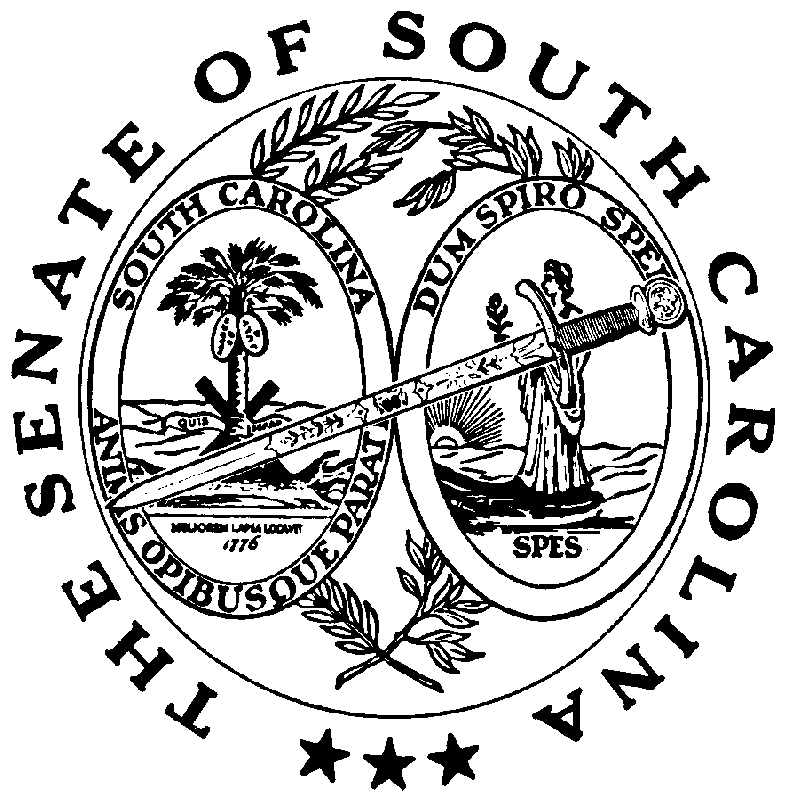 